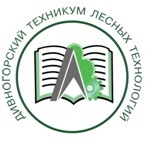 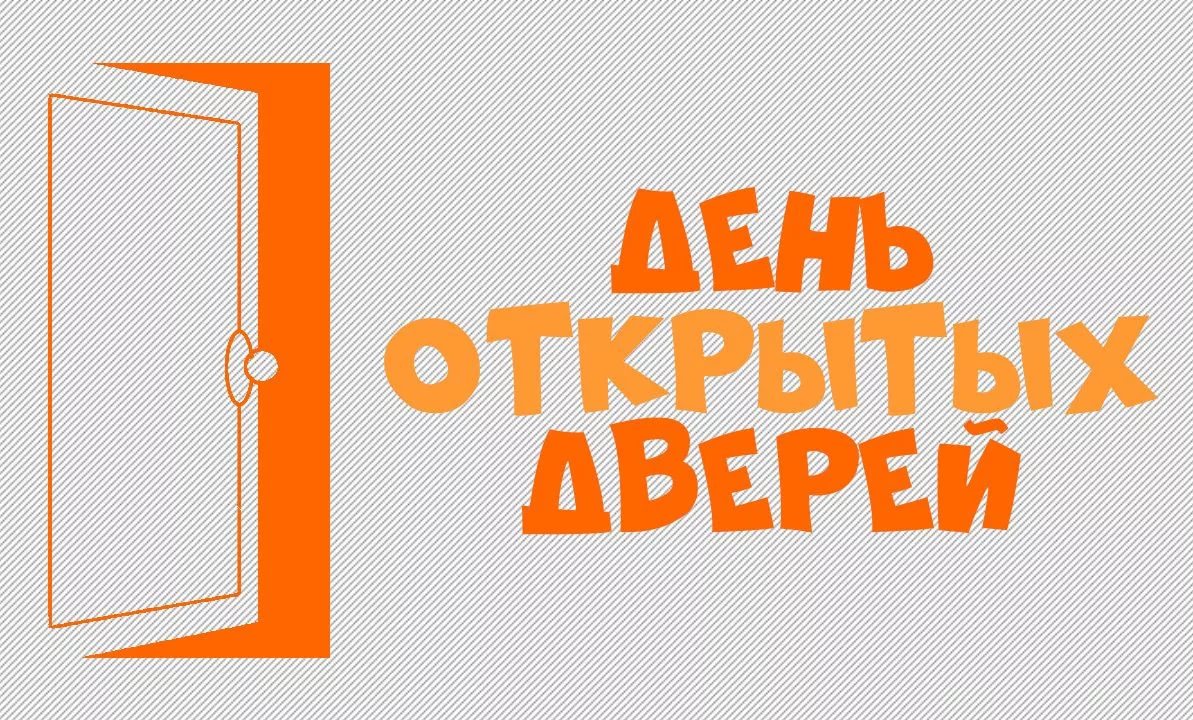 Приглашаем учащихся 9 и 11 классов, а также всех желающих на Дни открытых дверей! Вы сможете ознакомиться с Дивногорским техникумом лесных технологий и специальностями, по которым у нас обучают.Выбирайте удобный для вас день:  14 декабря 2019 г. (суббота)и 12 февраля 2020 г. (среда)Предварительно начало мероприятий запланировано на 14.00. Точное время уточняйте за день перед мероприятием.Предварительная запись и справки по тел. 8-903-923-74-56